Dzień Dobry.Dzisiejszy temat: „Mała orkiestra”.Zaczynamy od ćwiczeń przy piosence: ”Głowa, ramiona, kolana, pięty”, zaproście do zabawy rodziców, rodzeństwo.https://www.youtube.com/watch?v=30BVfTvlsrEObejrzyjcie instrumenty muzyczne, nazwy ich podzielcie na sylaby rytmicznie klaszcząc. 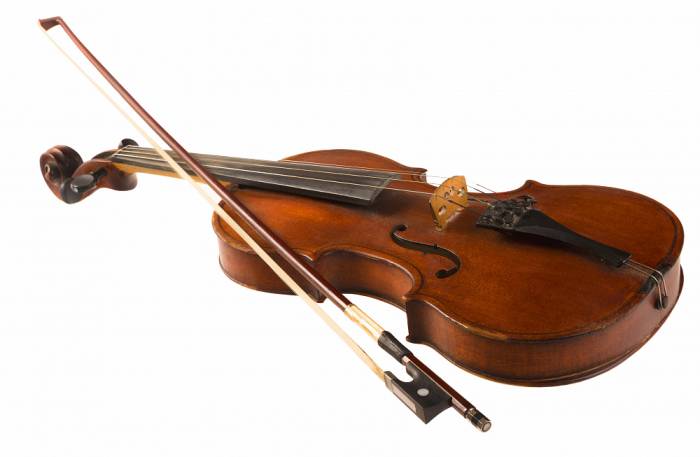 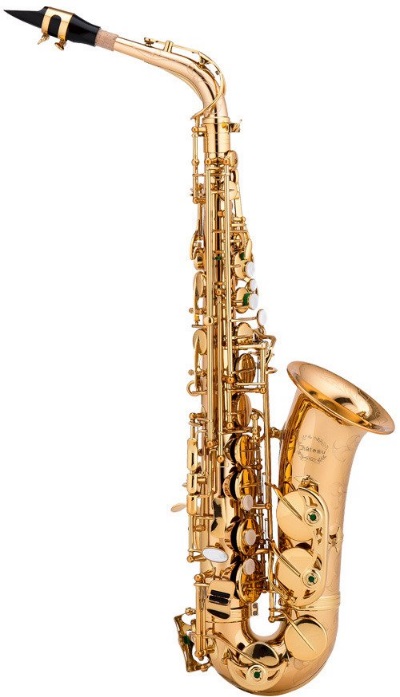                                              SAKSOFONźródło(fxmusic.com.pl)
SKRZYPCE (ŹródłoPordu)FLET (źródło: gitarownia.pl)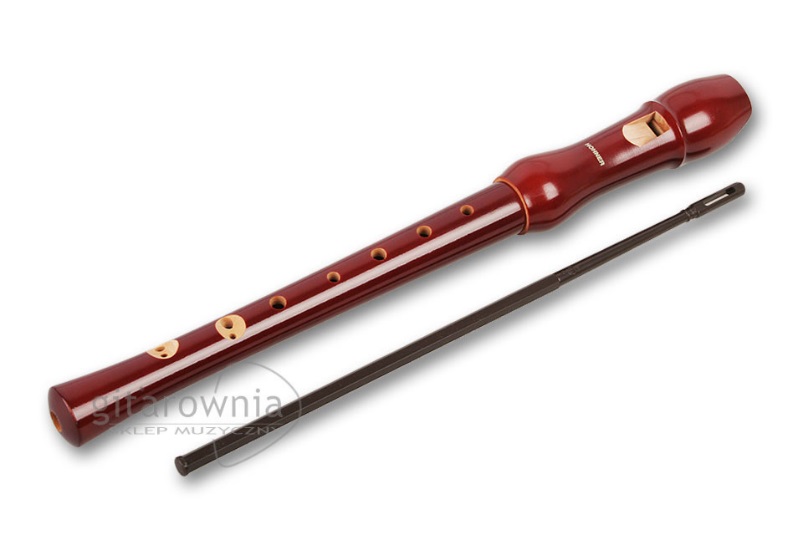 GITARA:(źródło producto.mercadolive.com.br)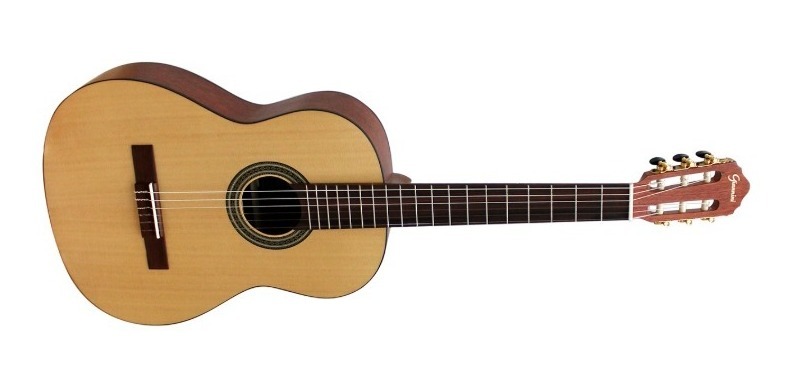 WIOLONCZELA(źródło: muzikasinstrumenti.lv)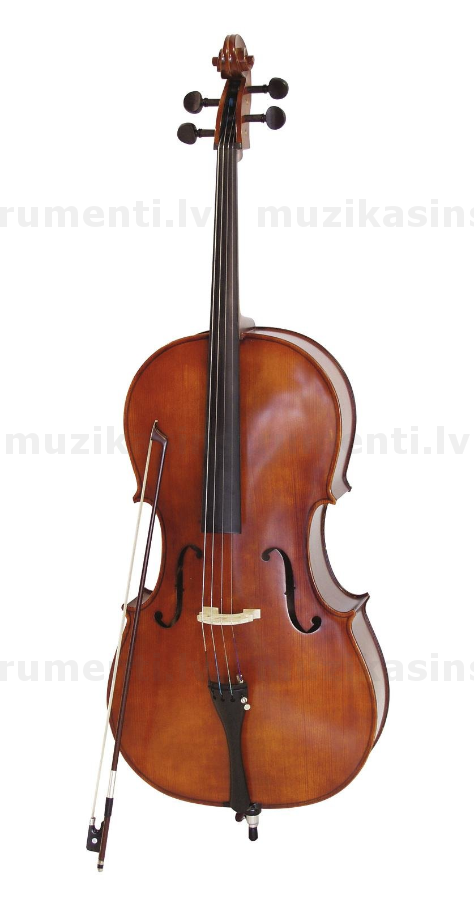 Zapraszam na chwilkę relaksu.  „Pląsy muzyczne” – zabawa relaksacyjna, będziecie  wykonywać masaż pleców osoby siedzącej przed sobą zgodnie z instrukcjąIdą słonie (na plecach kładziemy na przemian całe dłonie), potem konie (piąstki), panieneczki na szpileczkach (palce wskazujące) z gryzącymi pieseczkami (szczypanie). Świeci słonko (zataczamy dłońmi kółka), płynie rzeczka (rysujemy linię), pada deszczyk (naciskamy wszystkimi palcami). Czujesz dreszczyk? (łaskoczemy)Wykonajcie zadania Karta Pracy4- str. 17.W białych zeszytach proszę narysować po 5 rzeczy na literki „F” i  „H”Dziękuję.